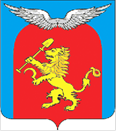 АДМИНИСТРАЦИЯЭЛИТОВСКОГО СЕЛЬСОВЕТАЕМЕЛЬЯНОВСКОГО РАЙОНА КРАСНОЯРСКОГО КРАЯПОСТАНОВЛЕНИЕ06.08.2018                                          п. Элита                                            № 219Об утверждении административногорегламента предоставления администрациейЭлитовского сельсовета муниципальнойуслуги  «Предоставление разрешенияна отклонение от предельных параметров разрешенного строительства, реконструкцииобъектов капитального строительства»В соответствии с Федеральным законом от 27.07.2010 № 210-ФЗ «Об организации предоставления государственных и муниципальных услуг», Градостроительным кодексом Российской Федерации, руководствуясь Уставом Элитовского сельсовета Емельяновского района Красноярского края, ПОСТАНОВЛЯЮ:1. Утвердить административный регламент предоставления администрацией Элитовского сельсовета муниципальной услуги «Предоставление разрешения на отклонение от предельных параметров разрешенного строительства, реконструкции объектов капитального строительства», согласно приложению.2. Контроль за исполнением настоящего постановления оставляю за собой.3. Постановление вступает в силу в день, следующий за днём его официального опубликования в  газете «Элитовский вестник».4. Разместить настоящее Постановление на официальном сайте администрации Элитовского сельсовета Емельяновского района Красноярского края в сети Интернет в установленный срок.Глава сельсовета                                                                                           В.В. ЗвягинПриложениек постановлению администрации Элитовского сельсоветаЕмельяновского района Красноярского краяот 06.08.2018 № 219              АДМИНИСТРАТИВНЫЙ РЕГЛАМЕНТпредоставления администрацией Элитовского сельсовета муниципальной услуги  «Предоставление разрешения на отклонение от предельных параметров разрешенного строительства, реконструкции объектов капитального строительства»1. Общие положения1.1 Настоящий административный регламент по предоставлению муниципальной услуги «Предоставление разрешения на отклонение от предельных параметров разрешенного строительства, реконструкции объектов капитального строительства» (далее - административный регламент) устанавливает порядок, сроки и последовательность административных процедур при предоставлении муниципальной услуги в соответствии с законодательством Российской Федерации.1.2. Регламент размещается на Интернет-сайте elita-adm.gbu.su, а также на информационных стендах, расположенных в администрации Элитовского сельсовета Емельяновского района Красноярского края по адресу: Красноярский край, Емельяновский район, п. Элита, ул. Заводская, 18.1.3. Способы обращения за консультацией по процедуре предоставления муниципальной услуги может осуществляться: - посредством личного обращения;- обращения по телефону;- посредством письменных обращений по почте;- посредством обращений по электронной почте. 1.4. Основными требованиями к консультации заявителей являются:- актуальность;- своевременность;- четкость в изложении материала;- полнота консультирования;- наглядность форм подачи материала;- удобство и доступность. 1.5. Требования к форме и характеру взаимодействия специалиста администрации Элитовского сельсовета Емельяновского района Красноярского края с заявителями:при личном обращении заявителей специалист администрации Элитовского сельсовета Емельяновского района Красноярского края должен представиться, указать фамилию, имя и отчество, сообщить занимаемуюдолжность, самостоятельно дать ответ на заданный заявителем вопрос. В конце консультирования специалист, осуществляющий консультирование, должен кратко подвести итоги и перечислить меры, которые следует принять заявителю (кто именно, когда и что должен сделать).Ответ на письменные обращения и обращения по электронной почте дается в простой, четкой и понятной форме с указанием фамилии и инициалов, номера телефона специалиста отдела, исполнившего ответ на обращение. Ответ на письменное обращение подписывается Главой администрации Элитовского сельсовета Емельяновского района Красноярского края либо уполномоченным должностным лицом. 1.6. При ответах на телефонные звонки специалист в вежливой форме четко и подробно информирует обратившихся по интересующим их вопросам. При невозможности специалиста, принявшего звонок, самостоятельно ответить на поставленный вопрос, телефонный звонок должен быть переадресован (переведен) на другого специалиста или обратившемуся гражданину должен быть сообщен телефонный номер, по которому можно получить необходимую информацию.2. Стандарт предоставления муниципальной услуги2.1. Наименование муниципальной услуги: «Предоставление разрешения на отклонение от предельных параметров разрешенного строительства, реконструкции объектов капитального строительства» (далее – муниципальная услуга).2.2. Предоставление муниципальной услуги осуществляется администрацией Элитовского сельсовета Емельяновского района Красноярского края (далее - администрация). Ответственным исполнителем муниципальной услуги является специалист I категории.Место нахождения: Красноярский край, Емельяновский район,  п. Элита, ул. Заводская, 18Почтовый адрес: 663011, Красноярский край, Емельяновский район, п. Элита, ул. Заводская, 18Приёмные дни: пн., чт. с 08-00 до 12-00 часов.График работы: пн. - чт. с 08-00 до 17-00 часов, обеденный перерыв с 12-00 до 14-00 часов; пт.  с 08-00 до 15-00 часов без обеда.Телефон/факс: 8(39133) 2-94-11, 8(39133) 2-94-17, адрес электронной почты Elita_krs@mail.ru;Информацию по процедуре предоставления муниципальной услуги можно получить у специалиста I категории, ответственного за предоставление муниципальной услуги.2.3. Получателями муниципальной услуги являются физические и юридические лица - правообладателей земельных участков, размеры которых меньше установленных градостроительным регламентом минимальныхразмеров земельных участков либо конфигурации, инженерно-геологические или иные характеристики которых неблагоприятны для застройки.От имени заявителя могут выступать физические лица, имеющие право в соответствии с законодательством Российской Федерации либо в силу наделения их заявителями в порядке, установленном законодательством Российской Федерации, полномочиями выступать от их имени (далее - заявители).2.4. Результатом предоставления муниципальной услуги является:1) выдача копии распоряжения администрации Элитовского сельсовета Емельяновского района Красноярского края о предоставлении разрешения на отклонение от предельных параметров разрешенного строительства, реконструкции объектов капитального строительства (далее-Распоряжение), 2) отказ в предоставлении муниципальной услуги .2.5. Срок предоставления муниципальной услуги составляет не более 30 дней со дня письменного обращения заявителя или в день обращения при личном устном обращении.2.6. Правовыми основаниями для предоставления муниципальной услуги является:- Конституция Российской Федерации;- Федеральный закон от 06.10.2003 № 131-ФЗ «Об общих принципах организации местного самоуправления в Российской Федерации»; - Федеральный закон от 27.07.2010 № 210-ФЗ «Об организации предоставления государственных и муниципальных услуг»;- Федеральный закон от 24.07.2007 № 221-ФЗ «О кадастровой деятельности»; - Устав Элитовского сельсовета Емельяновского района Красноярского края;- Постановление администрации Элитовского сельсовета № 444 от 13 ноября 2017 г. «Об утверждении Порядка разработки и утверждения административных регламентов»;2.7. Исчерпывающий перечень документов, необходимых для предоставления муниципальной услуги (далее - документы):1) заявление согласно приложению 1;2) копия документа, удостоверяющего личность Заявителя, являющегося физическим лицом; 3) копия документа, удостоверяющего права (полномочия) представителя физического или юридического лица, если с Заявлением обращается представитель Заявителя; 4) документы, подтверждающие права на земельный участок или объект капитального строительства, применительно к которому запрашивается разрешение, в случае если права на земельный участок или объект капитального строительства не зарегистрированы в Едином государственном реестре прав на недвижимое имущество и сделок с ним; 5) сведения о правообладателях земельных участков, имеющих общие границы с земельным участком, применительно к которому запрашивается разрешение; правообладателях объектов капитального строительства, расположенных на земельных участках, имеющих общие границы с земельным участком, применительно к которому запрашивается разрешение; правообладателях помещений, являющихся частью объекта капитального строительства, применительно к которому запрашивается данное разрешение, права на которые зарегистрированы в Едином государственном реестре прав на недвижимое имущество и сделок с ним; 6) выписка из Единого государственного реестра юридических лиц, выданная не ранее чем за один месяц до даты подачи Заявления (для юридических лиц); 7) выписка из Единого государственного реестра индивидуальных предпринимателей, выданная не ранее чем за один месяц до даты подачи Заявления (для индивидуальных предпринимателей); Документы, указанные в подпунктах 4-7 настоящего пункта, запрашиваются специалистом администрации Элитовского сельсовета Емельяновского района Красноярского края в государственных органах, органах местного самоуправления и подведомственных им организациях в порядке межведомственного информационного взаимодействия, если Заявитель не представил указанные документы по собственной инициативе. 2.8. Запрещено требовать от заявителя:представления документов и информации или осуществления действий, представление или осуществление которых не предусмотрено нормативными правовыми актами, регулирующими отношения, возникающие в связи с предоставлением муниципальной услуги;представления документов и информации, которые в соответствии с нормативными правовыми актами Российской Федерации, нормативными правовыми актами субъектов Российской Федерации и муниципальными правовыми актами находятся в распоряжении государственных органов, предоставляющих государственную услугу, иных государственных органов, органов местного самоуправления и (или) подведомственных государственным органам и органам местного самоуправления организаций, участвующих в предоставлении государственных или муниципальных услуг, за исключением документов, указанных в части 6 статьи 7 Федерального закона от 27.07.2010 № 210-ФЗ «Об организации предоставления государственных и муниципальных услуг».осуществления действий, в том числе согласований, необходимых для получения муниципальных услуг и связанных с обращением в иные государственные органы, органы местного самоуправления, организации, за исключением получения услуг, включенных в перечни, указанные в части 1 статьи 9 Федерального закона № 210-ФЗ, и получения документов и информации, предоставляемых в результате предоставления таких услуг.2.9. Исчерпывающий перечень оснований для отказа в приёме письменного заявления: - текст документа написан неразборчиво;- не указаны фамилия, имя, отчество физического лица, подавшего письменное заявление;- в документах имеются подчистки, подписки, зачеркнутые слова и иные не оговоренные исправления;- отсутствует подпись заявителя.2.10. Исчерпывающий перечень оснований для отказа в предоставлении муниципальной услуги:1) нарушены требования действующего законодательства, технических регламентов, нормативов градостроительного проектирования при размещении объекта капитального строительства или реконструкции; 2) объект капитального строительства расположен на территории исторических поселений федерального или регионального значения, в связи с чем отклонение от предельных параметров разрешенного строительства, реконструкции данного объекта в части предельного количества этажей, предельной высоты зданий, строений и сооружений не допустимо.2.11. Расходы, связанные с организацией и проведением публичных слушаний по проекту решения о предоставлении разрешения на отклонение от предельных параметров разрешенного строительства, реконструкции объектов капитального строительства, несет физическое или юридическое лицо, заинтересованное в предоставлении такого разрешения. Муниципальная услуга предоставляется бесплатно.2.12. Максимальный срок ожидания в очереди при запросе о предоставлении муниципальной услуги составляет не более 20 минут.2.13. Срок регистрации запроса заявителя о предоставлении муниципальной услуги составляет не более 10.2.14. Требования к помещениям, в которых предоставляется муниципальная услуга:помещения, в которых осуществляется приём граждан, обратившихся за получением муниципальной услуги, должны быть оснащены соответствующими указателями, информационными стендами с образцами заполнения заявления и перечнем документов, необходимых для предоставления услуги. Места для заполнения необходимых документов оборудуются стульями, столами и обеспечиваются бланками заявлений, письменными принадлежностями. На информационном стенде в Учреждении размещается перечень документов, которые заявитель должен представить для исполнения муниципальной услуги.Рабочее место специалистов Учреждения, участвующих в оказании муниципальной услуги, оснащается настенной вывеской или настольной табличкой с указанием фамилии, имени, отчества и должности, необходимой для исполнения муниципальной услуги офисной техникой.Помещения для предоставления муниципальной услуги по возможности размещаются в максимально удобных для обращения местах.В местах ожидания предоставления муниципальной услуги предусматривается оборудование доступных мест общественного пользования (туалетов).В местах предоставления муниципальной услуги на видном месте размещаются схемы размещения средств пожаротушения и путей эвакуации посетителей и работников органов, участвующих в оказании муниципальной услуги.Места предоставления муниципальной услуги оборудуются средствами пожаротушения и оповещения о возникновении чрезвычайной ситуации.Входы в помещения оборудуются пандусами, расширенными проходами, позволяющими обеспечить беспрепятственный доступ инвалидов, включая инвалидов, использующих кресла-коляски.При ином размещении помещений по высоте должна быть обеспечена возможность получения муниципальной услуги маломобильными группами населения.Места для ожидания и заполнения заявлений должны быть доступны для инвалидов.К месту предоставления муниципальной услуги обеспечивается доступ инвалидов в соответствии с законодательством Российской Федерации о социальной защите инвалидов (включая инвалидов, использующих кресла-коляски и собак-проводников):- возможность самостоятельного передвижения по территории, на которой расположено помещение для оказания муниципальной услуги, входа в места предоставления муниципальной услуги и выхода из них, посадки в транспортное средство и высадки из него, в том числе с использованием кресла-коляски;- сопровождение инвалидов, имеющих стойкие расстройства функции зрения и самостоятельного передвижения, и оказание им помощи в месте предоставления муниципальной услуги;- размещение оборудования и носителей информации, необходимых для обеспечения беспрепятственного доступа инвалидов к месту предоставления муниципальной услуги с учетом ограничений их жизнедеятельности;- допуск к месту предоставления муниципальной услуги собаки-проводника при наличии документа, подтверждающего ее специальное обучение и выдаваемого по форме и в порядке, которые определяются федеральным органом исполнительной власти, осуществляющим функции по выработке и реализации государственной политики и нормативно-правовому регулированию в сфере социальной защиты населения;- оказание специалистами помощи инвалидам в преодолении барьеров, мешающих получению ими муниципальной услуги наравне с другими лицами.- допуск на объект сурдопереводчика, тифлосурдопереводчика;- предоставление инвалидам по слуху услуги с использованием русского жестового языка, в том числе специалистами диспетчерской службы видеотелефонной связи для инвалидов по слуху Красноярского края.Услуги диспетчерской службы для инвалидов по слуху предоставляет оператор-сурдопереводчик Красноярского регионального отделения Общероссийской общественной организации инвалидов «Всероссийское общество глухих», который располагается по адресу: г.Красноярск, ул. Карла Маркса, д. 40 (второй этаж).2.15. На информационном стенде в администрации размещаются следующие информационные материалы:- сведения о перечне предоставляемых муниципальных услуг;- образцы документов (справок).- адрес, номера телефонов и факса, график работы, адрес электронной почты администрации;- административный регламент;- адрес официального сайта Учреждения в сети Интернет, содержащего информацию о предоставлении муниципальной услуги;- порядок получения информации заявителями по вопросам предоставления муниципальной услуги, в том числе о ходе предоставления муниципальной услуги;- перечень оснований для отказа в предоставлении муниципальной услуги;- порядок обжалования действий (бездействия) и решений, осуществляемых (принятых) в ходе предоставления муниципальной услуги;- необходимая оперативная информация о предоставлении муниципальной услуги.Текст материалов, размещаемых на стендах, должен быть напечатан удобным для чтения шрифтом, основные моменты и наиболее важные места выделены.2.16. Показателями доступности и качества муниципальной услуги являются:- количество выданных документов, являющихся результатом муниципальной услуги;- соблюдение сроков предоставления муниципальной услуги, сроков выполнения отдельных административных процедур в рамках ее предоставления.3. Состав, последовательность и сроки выполнения административных процедур, требования к порядку их выполнения.3.1. Предоставление муниципальной услуги включает в себя следующие административные процедуры:1) прием и регистрация заявления о предоставлении муниципальной услуги согласно приложению 1; 2) подготовка и проведение публичных слушаний либо подготовка мотивированного отказа в предоставлении муниципальной услуги;3) подготовка Комиссией рекомендации о предоставлении разрешения на отклонение от предельных параметров разрешенного строительства, реконструкции объектов капитального строительства или об отказе в предоставлении такого разрешения с указанием причин принятого решения и направление их Главе администрации Элитовского сельсовета Емельяновского района Красноярского края.3) подготовка, принятие и опубликование правового акта администрации Элитовского сельсовета Емельяновского района Красноярского края о предоставлении разрешения на отклонение от предельных параметров разрешенного строительства, реконструкции объекта капитального строительства либо об отказе в предоставлении такого разрешения; 4) выдача заверенной в установленном порядке копии правового акта администрации Элитовского сельсовета Емельяновского района Красноярского края о предоставлении разрешения на отклонение от предельных параметров разрешенного строительства, реконструкции объекта капитального строительства либо об отказе в предоставлении такого разрешения.3.2. Прием и регистрация заявления о предоставлении Муниципальной услуги: 1) основанием для начала административной процедуры является поступление заявления в администрацию Элитовского сельсовета Емельяновского района Красноярского края;2) ответственным исполнителем за выполнение административной процедуры является уполномоченный специалист I категории; 3) заявление в день его поступления регистрируется уполномоченным специалистом. За исключением случаев поступления заявлений в выходные и нерабочие праздничные дни в электронной форме.Уполномоченный специалист администрации Элитовского сельсовета Емельяновского района Красноярского края информирует об этом заявителя (в том числе в случае поступления заявления в электронном виде), а также о необходимости получения представленного пакета документов. 4) результатом административной процедуры является присвоение заявлению порядкового номера входящей корреспонденции уполномоченным специалистом, либо отказ в приеме заявления;5) срок выполнения административной процедуры составляет 1 день.3.3. Подготовка и проведение публичных слушаний либо подготовка мотивированного отказа в предоставлении муниципальной услуги. 1) основанием для начала административной процедуры является прием и регистрация заявления администрацией Элитовского сельсовета Емельяновского района Красноярского края При наличии оснований для отказа в предоставлении муниципальной услуги, предусмотренных пунктом 2.10 настоящего Регламента, уполномоченный специалист в течение 5 рабочих дней с момента поступления заявления осуществляет подготовку мотивированного отказа в предоставлении муниципальной услуги и передает его на подпись главе администрации Элитовского сельсовета Емельяновского района Красноярского края. Отказ подписывается главой администрации Элитовского сельсовета Емельяновского района Красноярского края в течение 2 рабочих дней и регистрируется в день его подписания. Отказ направляется по адресу, указанному заявителем в течение 3 рабочих дней с даты его регистрации;2) при отсутствии оснований для отказа в предоставлении Муниципальной услуги, предусмотренных пунктом 2.10 настоящего Регламента, в случае необходимости уполномоченный специалист в течение 5 дней со дня поступления зарегистрированного заявления осуществляет формирование и направление межведомственных запросов в Управление Федеральной налоговой службы России по Красноярскому краю, Управление Федеральной службы государственной регистрации, кадастра и картографии по Красноярскому краю, иные организации; 3) уполномоченный специалист в течение 1 дня осуществляет подготовку проекта постановления администрации Элитовского сельсовета Емельяновского района Красноярского края о назначении публичных слушаний по вопросу о предоставлении разрешения на отклонение от предельных параметров разрешенного строительства объектов капитального строительства.Общий срок принятия решения о назначении публичных слушаний составляет 10 дней с даты поступления заявления;4) порядок организации и проведения публичных слушаний по вопросам предоставления разрешения на отклонение от предельных параметров разрешенного строительства, реконструкции объекта капитального строительства определяется Решением № 6-28Р от 21 апреля 2016 г. «Об утверждении положения об организации и проведении публичных слушаний  по вопросам градостроительной деятельности в Элитовском сельсовете» с учетом особенностей статьи 39 Градостроительного кодекса Российской Федерации. 5) результатом административной процедуры является опубликование заключения по результатам рассмотрения публичных слушаний;3.4. Подготовка Комиссией по проведению публичных слушаний рекомендации о предоставлении разрешения на отклонение от предельных параметров разрешенного строительства, реконструкции объекта капитального строительства или об отказе в предоставлении такого разрешения и направление их Главе администрации Элитовского сельсовета Емельяновского района Красноярского края.1) основанием для начала административной процедуры является поступление заключения Комиссии по проведению публичных слушаний Главе администрации; 2) на основании заключения о результатах публичных слушаний по вопросу о предоставлении разрешения на отклонение от предельных параметров разрешенного строительства, реконструкции объекта капитального строительства Комиссия осуществляет подготовку рекомендаций о предоставлении разрешения на отклонение от предельных параметров разрешенного строительства, реконструкции объекта капитального строительства или об отказе в предоставлении такого разрешения с указанием причин принятого решения;3) результатом административной процедуры является направление рекомендаций о предоставлении разрешения на отклонение от предельных параметров разрешенного строительства, реконструкции объекта капитального строительства или об отказе в предоставлении такого разрешения Главе администрации.3.5. Подготовка, принятие и опубликование правового акта о предоставлении разрешения на отклонение от предельных параметров разрешенного строительства, реконструкции объекта капитального строительства либо об отказе в предоставлении такого разрешения:1) основанием для начала административной процедуры является поступление рекомендации в адрес Главы администрации Элитовского сельсовета Емельяновского района Красноярского края;2) Глава администрации Элитовского сельсовета Емельяновского района Красноярского края дает уполномоченному специалисту поручение по подготовке соответствующих документов; 3) в течение 5 рабочих дней готовится и подписывается проект правового акта администрации Элитовского сельсовета Емельяновского района Красноярского края;4) результатом административной процедуры является опубликование (обнародование) правового акта администрации Элитовского сельсовета Емельяновского района Красноярского края о предоставлении разрешения на отклонение от предельных параметров разрешенного строительства, реконструкции объекта капитального строительства либо об отказе в предоставлении такого разрешения с указанием причин принятого решения; 6) срок выполнения административной процедуры составляет 10 дней.3.6. Выдача копии правового акта администрации Элитовского сельсовета Емельяновского района Красноярского края о предоставлении разрешения на отклонение от предельных параметров разрешенного строительства, реконструкции объекта капитального строительства либо об отказе в предоставлении такого разрешения:1) основанием для начала административной процедуры является поступление уполномоченному специалисту правового акта администрации Элитовского сельсовета Емельяновского района Красноярского края о предоставлении разрешения на отклонение от предельных параметров разрешенного строительства, реконструкции объекта капитального строительства либо об отказе в предоставлении такого разрешения;2) ответственным исполнителем за выполнение административной процедуры является уполномоченный специалист; 3) в течение 3 дней со дня поступления правового акта администрации Элитовского сельсовета Емельяновского района Красноярского края о предоставлении разрешения на отклонение от предельных параметров разрешенного строительства, реконструкции объекта капитального строительства либо об отказе в предоставлении такого разрешения уполномоченный специалист письменно информирует заявителя о принятом решении и необходимости получения копии правового акта лично либо уполномоченным лицом. 4) результатом административной процедуры является направление копии акта о предоставлении разрешения либо об отказе в предоставлении такого разрешения заявителю.4. Формы контроля за исполнениемадминистративного регламента4.1. Текущий контроль за соблюдением последовательности действий, определенных Регламентом осуществляется заместителем главы Элитовского сельсовета Емельяновского района Красноярского края и включает в себя проведение проверок соблюдения и исполнения ответственными лицами (специалистами) действующего законодательства, а также положений Регламента.4.2. Персональная ответственность ответственных лиц (специалистов) закрепляется в соответствующих положениях должностных инструкций.4.3. Контроль за полнотой и качеством предоставления муниципальной услуги включает в себя проведение проверок, выявление и устранение нарушений прав заявителей, рассмотрение, принятие решений и подготовку ответов на обращения заявителей, содержащие жалобы на решения, действия (бездействия) ответственных лиц (специалистов).4.4. По результатам проведенных проверок в случае выявления нарушений прав заявителей по предоставлению муниципальной услуги осуществляется привлечение виновных лиц к ответственности в соответствии с законодательством Российской Федерации.4.5. Проведение проверок может носить плановый характер и внеплановый характер (по конкретному обращению заявителя по предоставлению муниципальной услуги).5. Досудебный (внесудебный) порядок обжалования решенийи действий (бездействия) органа, предоставляющегомуниципальную услугу, а также должностных лиц,муниципальных служащих администрации5.1. Предметом досудебного (внесудебного) обжалования заявителем являются решения и действия (бездействие) администрации, предоставляющей муниципальную услугу, должностного лица администрации, муниципального служащего, предоставляющего муниципальную услугу.5.2. Заявитель может обратиться с жалобой, в том числе в следующих случаях:1) нарушение срока регистрации запроса заявителя о предоставлении муниципальной услуги;2) нарушение срока предоставления муниципальной услуги;3) требование у заявителя документов, не предусмотренных нормативными правовыми актами Российской Федерации, нормативными правовыми актами субъектов Российской Федерации, муниципальными правовыми актами для предоставления муниципальной услуги;4) отказ в приеме документов, предоставление которых предусмотрено нормативными правовыми актами Российской Федерации, нормативными правовыми актами субъектов Российской Федерации, муниципальными правовыми актами для предоставления муниципальной услуги, у заявителя;5) отказ в предоставлении муниципальной услуги, если основания отказа не предусмотрены федеральными законами и принятыми в соответствии с ними иными нормативными правовыми актами Российской Федерации, нормативными правовыми актами субъектов Российской Федерации, муниципальными правовыми актами;6) затребование с заявителя при предоставлении муниципальной услуги платы, не предусмотренной нормативными правовыми актами Российской Федерации, нормативными правовыми актами субъектов Российской Федерации, муниципальными правовыми актами;7) отказ органа, предоставляющего муниципальную услугу, должностного лица органа, предоставляющего муниципальную услугу, в исправлении допущенных опечаток и ошибок в выданных в результате предоставления государственной или муниципальной услуги документах либо нарушение установленного срока таких исправлений.5.3. Жалоба подается в письменной форме на бумажном носителе, в электронной форме в администрацию, предоставляющую муниципальную услугу. Жалобы на решения, принятые должностными лицами администрации, подаются на имя главы администрации Элитовского сельсовета Емельяновского района Красноярского края.5.4. Жалоба может быть направлена по почте, с использованием информационно-телекоммуникационной сети Интернет, а также может быть принята при личном приеме заявителя.5.5. Жалоба должна содержать:- наименование администрации, предоставляющей муниципальную услугу, фамилию, имя, отчество должностного лица администрации либо муниципального служащего, предоставляющего муниципальную услугу, решения и действия (бездействие) которых обжалуются;- фамилию, имя, отчество (последнее - при наличии), сведения о месте жительства заявителя - физического лица, а также номер (номера) контактного телефона, адрес (адреса) электронной почты (при наличии) и почтовый адрес, по которым должен быть направлен ответ заявителю;- сведения об обжалуемых решениях и действиях (бездействии) администрации, предоставляющей муниципальную услугу, должностного лица либо муниципального служащего администрации, предоставляющего муниципальную услугу;- доводы, на основании которых заявитель не согласен с решением и действием (бездействием) администрации, предоставляющей муниципальную услугу, должностного лица либо муниципального служащего администрации, предоставляющего муниципальную услугу. Заявителем могут быть представлены документы (при наличии), подтверждающие доводы заявителя, либо их копии.Письменная жалоба должна быть написана разборчивым почерком, не содержать нецензурных выражений.5.6. Жалоба, поступившая в администрацию, подлежит рассмотрению должностным лицом, наделенным полномочиями по рассмотрению жалоб, в течение пятнадцати рабочих дней со дня ее регистрации, а в случае обжалования отказа администрации, предоставляющей муниципальную услугу, должностного лица либо муниципального служащего администрации, предоставляющего муниципальную услугу, в приеме документов у заявителя либо в исправлении допущенных опечаток и ошибок или в случае обжалования нарушения установленного срока таких исправлений - в течение пяти рабочих дней со дня ее регистрации.5.7. Ответ на жалобу не дается в случае, если в письменном обращении не указаны фамилия гражданина, направившего жалобу, или почтовый адрес, по которому должен быть направлен ответ.5.8 В случае, если в жалобе содержатся нецензурные либо оскорбительные выражения , угрозы жизни, здоровью и имуществу должностного лица, а также членов его семьи, администрация вправе оставить обращение без ответа по существу поставленных в ней вопросов и сообщить гражданину, направившему жалобу, о недопустимости злоупотребления правом.5.9 В случае, если текст жалобы не поддается прочтению, ответ на жалобу не дается, о чем в течение семи дней со дня регистрации жалобы сообщается гражданину, направившему жалобу, если его фамилия и почтовый адрес поддаются прочтению.5.10 В случае, если в жалобе содержится вопрос, на который гражданину неоднократно давались письменные ответы по существу в связи с ранее направляемыми жалобами, и при этом не приводятся новые доводы или обстоятельства, то администрация вправе принять решение о безосновательности очередного обращения и прекращении переписки с гражданином по данному вопросу при условии, что указанная жалоба и ранее направляемые жалобы направлялись в администрацию. О данном решении уведомляется гражданин, направивший жалобу.5.11 По результатам рассмотрения жалобы администрация, предоставляющая муниципальную услугу, принимает одно из следующих решений:- удовлетворяет жалобу, в том числе в форме отмены принятого решения, исправления допущенных администрацией, предоставляющей муниципальную услугу, опечаток и ошибок в выданных в результате предоставления муниципальной услуги документах;- отказывает в удовлетворении жалобы.5.12. Не позднее дня, следующего за днем принятия решения, указанного в пункте 5.11 настоящего регламента, заявителю в письменной форме и по желанию заявителя в электронной форме направляется мотивированный ответ о результатах рассмотрения жалобы.Приложение 1к Административному регламентупредоставления муниципальной услуги«Предоставление разрешения на отклонение от предельных параметров разрешенного строительства, реконструкции объектов капитального строительства»					                  Главе администрации Элитовского сельсовета Емельяновского района Красноярского края ____________________________________________ (Ф.И.О. физического лица, место проживания, ____________________________________________ паспортные данные: серия, номер, кем и когда выдан, ____________________________________________ либо наименование юридического лица, ____________________________________________ фактический/юридический адрес, в лице _____________________________________ Ф.И.О. директора либо представителя) ____________________________________________ (номер контактного телефона)────────────────────── (дата документа, проставляемая заявителем)Заявлениео предоставлении разрешения на отклонение от предельных параметров разрешенного строительства (или: реконструкции) объектов капитального строительства _____________________________________________________________ (ФИО/ Наименование юридического лица)является _____________________________________________________ (собственником/арендатором/иным правообладателем)земельного участка, расположенного по адресу: ___________________, что подтверждается __________________________________.Размер указанного земельного участка меньше, установленных градостроительным регламентом __________________ от ____ г. № ____, (название муниципального образования)			минимальных размеров земельных участков.На основании изложенного и руководствуясь ч. ч. 1, 3 ст. 40Градостроительного кодекса Российской Федерации просьба предоставить разрешение на отклонение от предельных параметров разрешенного строительства (или: реконструкции) объекта капитального строительства на земельном участке, расположенном по адресу: ____________________ в части: 1. Предельные (минимальные и (или) максимальные) размеры земельных участков, в том числе их площадь - __________________________________________________________________. 2. Минимальные отступы от границ земельных участков в целях определения мест допустимого размещения зданий (или: строений, сооружений), за пределами которых запрещено строительство зданий (или: строений, сооружений) - _________________________________________ _______________________________________. 3. Предельное количество этажей (или: предельная высота) зданий (или: строений, сооружений) – ______________________ __________________________________________________________________. 4. Максимальный процент застройки в границах земельного участка, определяемый как отношение суммарной площади земельного участка, которая может быть застроена, ко всей площади земельного участка __________________________________________________________________. 5. Иные показатели: _________________________________________________. «___»_______ ____ г. Правообладатель: __________________/_____________________/ (подпись) (Ф.И.О.) (М.П.)